Early Years Pupil Premium Expenditure Report 2019-2020Number of children and early years pupil premium grant (EYPP) receivedNumber of children and early years pupil premium grant (EYPP) receivedNumber of children and early years pupil premium grant (EYPP) receivedNumber of children and early years pupil premium grant (EYPP) receivedTotal number of children on roll:Autumn 2019AM: 71 + 8 in the Special Support CentrePM: 67+4 in the Special Support CentreSpring 2020 AM: 87 + 8 in the Special Support CentrePM: 85 +5 in the Special Support CentreSummer 2020AM: 91 + 8 in the Special Support CentrePM: 90+5 in the Special Support Centre(The actual numbers of children attending during the Summer Term was much less due to national school closures in response to COVID 19. The numbers listed are places offered and accepted prior to the global pandemic.)Total number of children on roll:Autumn 2019AM: 71 + 8 in the Special Support CentrePM: 67+4 in the Special Support CentreSpring 2020 AM: 87 + 8 in the Special Support CentrePM: 85 +5 in the Special Support CentreSummer 2020AM: 91 + 8 in the Special Support CentrePM: 90+5 in the Special Support Centre(The actual numbers of children attending during the Summer Term was much less due to national school closures in response to COVID 19. The numbers listed are places offered and accepted prior to the global pandemic.)Total number of children on roll:Autumn 2019AM: 71 + 8 in the Special Support CentrePM: 67+4 in the Special Support CentreSpring 2020 AM: 87 + 8 in the Special Support CentrePM: 85 +5 in the Special Support CentreSummer 2020AM: 91 + 8 in the Special Support CentrePM: 90+5 in the Special Support Centre(The actual numbers of children attending during the Summer Term was much less due to national school closures in response to COVID 19. The numbers listed are places offered and accepted prior to the global pandemic.)Total number of children on roll:Autumn 2019AM: 71 + 8 in the Special Support CentrePM: 67+4 in the Special Support CentreSpring 2020 AM: 87 + 8 in the Special Support CentrePM: 85 +5 in the Special Support CentreSummer 2020AM: 91 + 8 in the Special Support CentrePM: 90+5 in the Special Support Centre(The actual numbers of children attending during the Summer Term was much less due to national school closures in response to COVID 19. The numbers listed are places offered and accepted prior to the global pandemic.)Total number of looked after children (LAC):0Total number of looked after children (LAC):0Total number of looked after children (LAC):0Total number of looked after children (LAC):0Total number of children eligible for EYPP:Autumn 2019  5 children - £556.50Spring 2020  5 children - £477.00Summer 2020 25 children - £2,385.00Total number of children eligible for EYPP:Autumn 2019  5 children - £556.50Spring 2020  5 children - £477.00Summer 2020 25 children - £2,385.00Total number of children eligible for EYPP:Autumn 2019  5 children - £556.50Spring 2020  5 children - £477.00Summer 2020 25 children - £2,385.00Total number of children eligible for EYPP:Autumn 2019  5 children - £556.50Spring 2020  5 children - £477.00Summer 2020 25 children - £2,385.00Outcomes for children eligible for EYPPOutcomes for children eligible for EYPPOutcomes for children eligible for EYPPOutcomes for children eligible for EYPP% of children at age-related expectation (or exceeding) in prime areas at end of year (30-50a or 40-60c)% of children at age-related expectation (or exceeding) in prime areas at end of year (30-50a or 40-60c)Tracking data is unavailable for this cohort due to national school closures due to the COVID 19 response. Tracking data is unavailable for this cohort due to national school closures due to the COVID 19 response. % of children at age related expectation (or exceeding) in all seven areas at end of year (30-50a or 40-60c)% of children at age related expectation (or exceeding) in all seven areas at end of year (30-50a or 40-60c)Tracking data is unavailable for this cohort due to national school closures due to the COVID 19 response. Tracking data is unavailable for this cohort due to national school closures due to the COVID 19 response. Record of EYPP spending by item/project Record of EYPP spending by item/project Record of EYPP spending by item/project Record of EYPP spending by item/project Item/projectObjectiveObjectiveExpected OutcomeTarget children eligible for EYPP to access relevant small group interventions as described in the EYPP Policy.Teachers to identify vulnerable children on their tracking and plan catch up sessions for TA or teacher to deliver x3 each week. Identify specific areas where children accessing EYPP are working below age related expectations to improve outcomes.Narrow / close the gap between children who access EYPP and those who are not eligible.Enhanced levels of support for identified children during session and group times to support with their progress and development in speaking and listening, making relationships and managing feelings and behaviour. Identify specific areas where children accessing EYPP are working below age related expectations to improve outcomes.Narrow / close the gap between children who access EYPP and those who are not eligible.Enhanced levels of support for identified children during session and group times to support with their progress and development in speaking and listening, making relationships and managing feelings and behaviour. Attainment gap narrowed so that children who are eligible for EYPP achieve at or above age related expectations in all areas of the curriculum.  Children with recognised SEND and / or who attend the SSC will achieve at levels identified in his/her Individual Plan.Total EYPP received£3418.50Total EYPP expenditure£3418.50EYPP remaining£0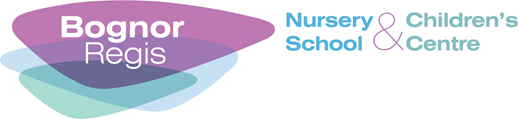 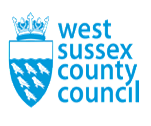 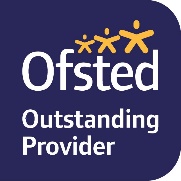 